AMICALE DES PILOTES ROTARIENS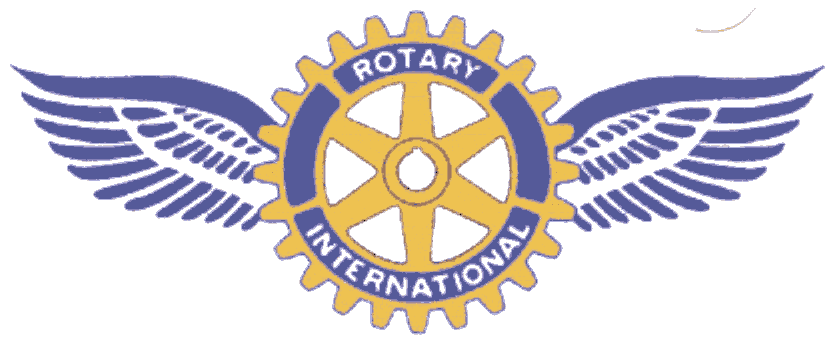 IFFR –Section FrançaiseINSCRIPTION EPINAL jeudi 6 septembre – dimanche 9 septembre 2018Merci de renvoyer la présente fiche à :Please send back the form to :  marteau.jp@wanadoo.fr and dominiquebrice@orange.frMARTEAU Jean-Pierre Tel +33 6 08 53 65 37TRES IMPORTANT : Comme d’habitude, il vous faudra réserver  vous-mêmes vos chambres pour 3 nuits (en mentionnant Groupe ROTARY-IFFR) à :As usual book your room directly specifying “ROTARY- IFFR Group”Hôtel Lafayette3 rue Bazaine BP44, 88002 EPINALTel : (33 3) 29 81 15 15 
Tel : (33 3) 29 31 07 08 
 hotel.lafayette.epinal@wanadoo.fr-  Chambres doubles: 90,00 Euros-  Chambres singles : 80,00 Euros-  le petit déjeuner est inclus (with breakfast)-  annulation possible jusqu’à 48 heures de préavis.A credit card number will be required upon booking. Please note that cancellation is possible free of charge up to 48 hours before the arrival date.IL FAUT RESERVER MAINTENANT.[limite des réservations hôtel le 15 août/ deadline Aug15 ]REGLEMENT : Accompte de 260 €uros/personne à verser auprès de notre trésorier François KUSSWIEDER (virement, chèque français, Paypal acceptés)*Virement bancaire AMICALE DES PILOTES ROTARIENS,   I.F.F.R. FranceFrançois Kusswieder,  10 Rue Gounod 67450 Mundolsheim, Tel 06 30 52 36 98, Email  f.kusswieder@yahoo.fr Banque CMPS 10 av Pierre Mendes France 67300 SCHILTIGHEIMcode IBAN : FR76 1027 8019 1000 0203 9450 153code BIC : CMCIFR2APAYPAL with GIFT    iffrfrance@gmail.com Nom et prénomName and firstnameSections IFFR Adresse AddressTelephone& EmailNoms et prénoms de tous les  ParticipantsNames and firstnames of all Participants Avion : type et immatriculationAircraft : type and registrationou autre moyen de transportalternative means of transportationContact en cas d’urgenceEmergency Contact Date, heure et terrain d’arrivée prévue Place of arrival, EOBD and ETA EPINAL-MIRECOURT (LFSG)or Epinal Dogneville (LFSE)